                                        CURRICULUM         VITAE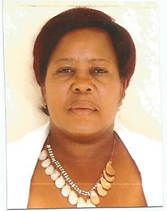 RUDORUDO.363807@2freemail.com 	 EXPERIENCED EDUCATER/ BRITISH CURRICULUM........ dedicated to guiding students to succeed while inspiring an insatiable passion for learning and reading.Educator with a Bachelor Honours Degree (Psychology), a Diploma in Education, coupled with 14 years of primary teaching experience, securing resources and implementing effective programs.SUMMARY OF QULIFICATIONS-Teaching Primary School pupils core subjects which are English, Mathematics, Shona, Environmental Science, Religious and Moral Education, Social Studies, Agriculture, Music, Art, Physical Education, Guiding and Counseling and Home Economics.-Instructional leadership: use a balanced blend of motivational and targeted instruction methodologies to enhance curricula, focus on the three ‘R’s – rigor, relevance and relationship.-Engage parents: work closely with parents throughout career, repeated successes/securing a high level of parental involvement.-Utilize a visionary approach with the consistency to help students pass the threshold of not knowing to the fullest extent.HIGHLIGHTED PROFESSIONAL TEACHING EXPERIENCECurrent Workplace: Musane Primary School Chipinge, Manicaland, Zimbabwe- January 2010 to Date Grade 4B-Senior Teacher-FLAG Patron (FLAG- Family Aids Action Group)-Grade Seven National Examination Marker (ZIMSEC- Zimbabwe School Examination Council) Subject: Shona-Native 2013 to Date. -Facilitate one class consisting of 46 pupils.-Teaching of 12 subjects per week which are Mathematics, English, Shona, Environmental Science, Social Studies, Religious and Moral Education, Agriculture, Art, Physical Education, Guiding and Counseling, Music and Home Economics.  -Use innovative methods and materials to produce effective learning experiences including cooperative learning, thematic instruction and differentiation.-Utilize multiple assessments in compliance with the district and state requirements.Paidamoyo Primary School Chipinge, Manicaland, Zimbabwe-September 2003 to December 2008.QUALIFICATIONSBachelor Honours Degree (Psychology)                  2016Diploma in Education                                               2003EDUCATIONMicrosoft excel                                               Microsoft wordInternet                                                             EmailEXTRA-CURRICULAR ACTIVITIESTrain Percussion Band                                      Facilitate QuizTrain Netball